Lesson 2: Midamos en cuartos de pulgadaStandards AlignmentsTeacher-facing Learning GoalsMeasure lengths using rulers marked with fourths of an inch.Student-facing Learning GoalsMidamos longitudes en cuartos de pulgada.Lesson PurposeThe purpose of this lesson is for students to measure length using a ruler marked with fourths of an inch.In the previous lesson, students applied what they knew about fractions to partition inches into halves and measure lengths to the nearest half inch. In this lesson, students partition inches into fourths and measure lengths to both the nearest fourth and half of an inch.Students are likely to see that they can use the ruler partitioned into fourths to measure lengths in whole numbers of inches, halves of an inch, and fourths of an inch, rather than to use separate rulers for different fractions. Some students may use fraction equivalence to describe the same length in half of an inch and fourth of an inch, which is helpful but not essential at this point. Focus the conversation on choosing the nearest quarter inch to describe the length of the object being measured. Students will consider the equivalence of  inch and  inch in the next lesson.Access for: Students with DisabilitiesRepresentation (Activity 2) English LearnersMLR2 (Activity 1)Instructional RoutinesEstimation Exploration (Warm-up)Materials to GatherMaterials from a previous activity: Activity 2Materials from a previous lesson: Activity 1, Activity 2Lesson TimelineTeacher Reflection QuestionHow effective were your questions in supporting students’ thinking today? What did students say or do that showed they were effective?Cool-down(to be completed at the end of the lesson)  5min¿Cuál regla?Standards AlignmentsStudent-facing Task Statement¿Cuál regla usarías para medir la longitud del lápiz? Explica cómo razonaste.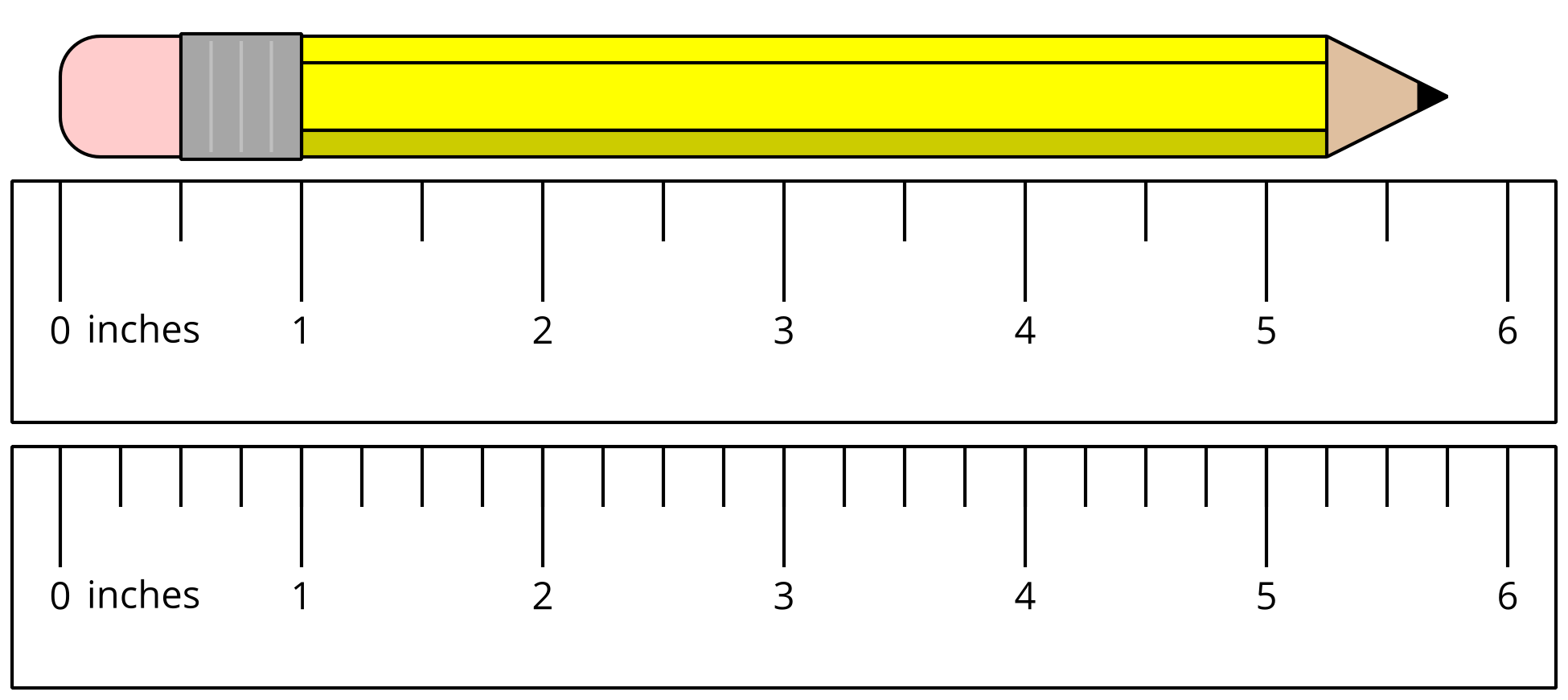 ¿Cuál es la longitud del lápiz?Student ResponsesI would use the ruler with quarter inches because the tip of the pencil falls in between the half-inch marks. inches or  inchesAddressing3.MD.B.4Warm-up10 minActivity 120 minActivity 220 minLesson Synthesis5 minCool-down5 minAddressing3.MD.B.4